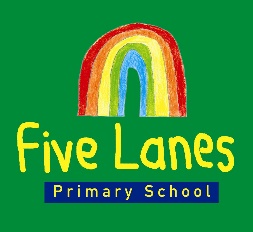 Dear CandidateI am pleased to write to you, on behalf of the governing body, in response to your interest in the post of Head Teacher at Five Lanes Primary School. The school is situated in the Wortley area of Leeds, in a well maintained, purpose built PFI building. We are two form entry with a 78 place Nursery – and we are full with waiting lists in most year groups! There is a strong sense of community in the local area which is reflected within the school. Parent engagement is at a high level. Our school was inspected in May 2014 and was judged to be good in all areas. Since the inspection, we have continued to develop an engaging curriculum so children are able to develop a genuine love of learning whilst continuing to make good academic progress. The most compelling quality about Five Lanes, apart from the children of course, is the enthusiastic and talented team of teachers and staff who are dedicated to providing the very best education and opportunities for each and every one of our pupils. Our children are happy individuals who are enthusiastic, inquisitive and passionate about learning and their school. They are impeccably behaved and are making good progress in their learning journey.We have a strong and diverse governing body which is completely committed to the success of the school. We are looking for a passionate and inspiring individual who will engage well with the children and parents of Wortley and lead our staff and governors to make our school one of the best in Leeds.I look forward to meeting you.Yours sincerelyAdrian McCluskeyChair of Governors